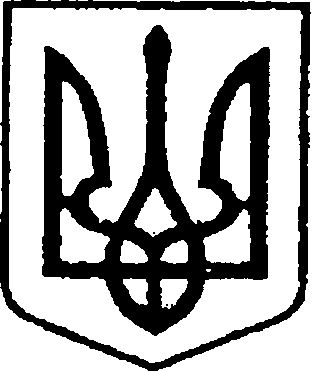 УКРАЇНАЧЕРНІГІВСЬКА ОБЛАСТЬН І Ж И Н С Ь К А    М І С Ь К А    Р А Д АВ И К О Н А В Ч И Й    К О М І Т Е ТР І Ш Е Н Н Явід 06 квітня 2023р.		       м. Ніжин			            №120         Відповідно до статей 30, 42, 53, 59, 73 Закону України «Про місцеве самоврядування в Україні», пункту  31 частини 1 статті 1 та пункту 3 частини 3 статті 3 Закону України «Про запровадження нових інвестиційних можливостей, гарантування прав та законних інтересів суб’єктів підприємницької діяльності для проведення масштабної енергомодернізації», Регламенту виконавчого комітету Ніжинської  міської  ради VIIІ скликання, затвердженого рішенням Ніжинської міської ради від 24.12.2020 року № 27-4/2020, враховуючи листи управління освіти Ніжинської  міської ради №01-10/441 від 20.03.2023р., комунального некомерційного підприємства "Ніжинська центральна міська лікарня імені Миколи Галицького" №01-14/565 від 16.03.2023р., управління  культури і туризму Ніжинської  міської ради №1-16/113 від 30.03.2023р.,   виконавчий комітет Ніжинської  міської  ради вирішив:1. Провести закупівлю енергосервісу в 2023 році на об’єктах енергосервісу згідно з додатком 1.2. Затвердити базові рівні споживання теплової енергії об’єктами енергосервісу  згідно з додатком 2.3. Управлінню освіти Ніжинської  міської ради (Градобик В.В.), комунальному некомерційному підприємству "Ніжинська центральна міська лікарня імені Миколи Галицького"(Швець О.В.), управлінню культури і туризму Ніжинської  міської ради (Бассак Т.Ф.) відносно підпорядкованих їм об’єктів енергосервісу, що наведені у додатку 1:Забезпечити проведення закупівлі енергосервісу та визначити виконавця енергосервісу;Організувати здійснення енергосервісу та забезпечити контроль за належним виконанням зобов’язань відповідно до енергосервісних договорів. Відділу економіки та інвестиційної діяльності виконавчого комітету  Ніжинської міської ради (Гавриш Т.М.) забезпечити:методично-консультаційне супроводження усіх процедур, необхідних для виконання пункту 3 цього рішення;оприлюднення даного рішення на сайті міської ради.Відділу з питань діловодства та роботи зі зверненнями громадян (Шкляр Т.М.) забезпечити ознайомлення з даним рішенням відповідальних осіб, що зазначені у пункті 3 цього рішення.Контроль за виконанням даного рішення покласти на першого заступника міського  голови з питань діяльності виконавчих органів  ради Вовченко Ф.І.ПОЯСНЮВАЛЬНА  ЗАПИСКАдо проекту рішення виконавчого комітету Ніжинської міської ради«Про закупівлю енергосервісу та затвердження базових рівнів споживання теплової енергії»Проект рішення виконавчого комітету «Про закупівлю енергосервісу та затвердження базових рівнів споживання теплової енергії»Передбачає створення сприятливих умов для залучення енергосервісних компаній з метою впровадження енергоефективних заходів в комунальних установах та закладах бюджетної сфери. Рішенням затверджується перелік будівель бюджетної сфери та базові рівні споживання теплової енергії, які будуть порівнюватись з фактичним споживанням теплової енергії після впровадження заходів з термомодернізації, що призведе до подальшого зменшення витрат бюджетних коштів на оплату енергоносіїв по даним будівлям.Підстава – необхідність залучення інвестиційного механізму енергосервісу для реалізації Проекту Програми розвитку Організації  Об’єднаних Націй «Усунення бар’єрів для сприяння інвестиціям в енергоефективність громадських будівель в малих та середніх містах України шляхом застосування механізму ЕСКО»Проект рішення підготовлений відповідно до Закону України «Про місцеве самоврядування в Україні», Закону України «Про запровадження нових інвестиційних можливостей, гарантування прав та законних інтересів суб’єктів підприємницької діяльності для проведення масштабної енергомодернізації»У разі прийняття запропонованого проекту рішення, з’являться умови для залучення інвестицій при впровадженні заходів з енергоефективності. Передбачається термомодернізація будівель, а саме:-утеплення горищ;-утеплення стін;- встановлення індивідуального теплового пункту.Виплати інвесторам згідно умов енергосервісних договорів проводяться лише за рахунок економії теплової енергії. Після закінчення  терміну дії договорів встановлене інвесторами обладнання залишиться у власності Ніжинської територіальної громади. Орієнтовна економія теплової енергії становить від 15% і більше.Відповідальний за підготовку проекту рішення – начальник сектора-енергоменеджер сектора енергоменеджменту та енергоефективності  відділу економіки та інвестиційної діяльності виконавчого комітету Ніжинської міської ради Ворона Денис.Начальник відділу економіки та інвестиційної діяльності                                                    Тетяна ГАВРИШ                                                                                                                                                            Додаток 1                                                                                                                                                            до рішення виконавчого комітету                                                                                                                                                            від 06 квітня 2023р. № 120 Об’єкти енергосервісу, щодо яких у 2023 році буде проведено закупівлю енергосервісу             Перший заступник міського голови             з питань діяльності виконавчих органів ради                                                                                              Федір ВОВЧЕНКО                                                                                                                                                                                                                                       Додаток 2                                                                                                                                                            до рішення виконавчого комітету      від 06 квітня 2023р. № 120Базові рівні споживання теплової енергії об’єктами енергосервісу, щодо яких буде проведено закупівлю енергосервісу Продовження додатку 2Перший заступник міського голови        з питань діяльності виконавчих органів ради                                                                        Федір ВОВЧЕНКО   Про закупівлю енергосервісу та затвердження базових рівнів споживання теплової енергії Міський головаОлександр КОДОЛА№зз/пОб’єкти енергосервісуАдреса1Будівля Ніжинської загальноосвітньої школи І-ІІІ ступенів № 7 Ніжинської міської ради Чернігівської областім. Ніжин, вул. Гоголя, 152Будівля Ніжинської загальноосвітньої школи І-ІІІ ступенів № 15 Ніжинської міської ради Чернігівської областім. Ніжин, вул. Об'їжджа, 1233Будівля Комунального закладу позашкільної мистецької освіти "Ніжинська музична школа" Ніжинської міської ради Чернігівської областім. Ніжин, вул. Воздвиженська, 9-а4Будівля Комунального закладу позашкільної мистецької освіти "Ніжинська хореографічна школа" Ніжинської міської ради Чернігівської областім. Ніжин, вул. Об'їжджа, 1195Будівля Комунального  некомерційного підприємства  "Ніжинська центральна  міська лікарня імені Миколи Галицького" Ніжинської міської ради Чернігівської області (Травматологічне відділення  новий корпус)м. Ніжин, вул. С. Прощенка, 21№ з/пОб’єкти енергосервісуМісяць, ГкалМісяць, ГкалМісяць, ГкалМісяць, ГкалМісяць, ГкалМісяць, ГкалМісяць, ГкалМісяць, ГкалМісяць, ГкалМісяць, ГкалМісяць, ГкалМісяць, ГкалМісяць, ГкалМісяць, ГкалРік, ГкалСіченьЛютийБерезеньБерезеньКвітеньКвітеньТравеньЧервеньЛипеньСерпеньВересеньЖовтеньЛистопадГрудень1Будівля Ніжинської загальноосвітньої школи І-ІІІ ступенів № 7 Ніжинської міської ради Чернігівської області75,4975,6056,1623,1323,130,000,000,000,000,000,007,8052,0673,81364,052Будівля Ніжинської загальноосвітньої школи І-ІІІ ступенів № 15 Ніжинської міської ради Чернігівської області143,20132,73130,4618,0218,020,000,000,000,000,000,0016,94100,47146,69688,513Будівля Комунального закладу позашкільної мистецької освіти "Ніжинська музична школа" Ніжинської міської ради Чернігівської області32,0527,2822,385,825,820,000,000,000,000,000,004,6521,3131,55145,04№ з/п№ з/пОб’єкти енергосервісуМісяць, ГкалМісяць, ГкалМісяць, ГкалМісяць, ГкалМісяць, ГкалМісяць, ГкалМісяць, ГкалМісяць, ГкалМісяць, ГкалМісяць, ГкалМісяць, ГкалМісяць, ГкалРік, ГкалСіченьЛютийБерезеньКвітеньТравеньЧервеньЛипеньСерпеньВересеньЖовтеньЛистопадГрудень44Будівля Комунального закладу позашкільної мистецької освіти "Ніжинська хореографічна школа" Ніжинської міської ради Чернігівської області38,0537,7532,518,970,000,000,000,000,003,9629,5841,61192,4355Будівля Комунального  некомерційного підприємства  "Ніжинська центральна  міська лікарня імені Миколи Галицького" Ніжинської міської ради Чернігівської області (Травматологічне відділення новий корпус)28,5222,5716,8521,793,380,000,000,000,007,5612,5030,81143,98